浙江省高等教育学会文件浙高教学会〔2022〕3 号关于举办浙江省第二届高校教师教学创新大赛课程思政专项赛的通知各本科高校：为进一步办好第二届高校教师教学创新大赛，以赛促 教，以赛促改，深化立德树人根本任务，加快推进高水平 课程思政建设，经研究，决定在浙江省第二届高校教师教 学创新大赛中继续设立“课程思政” 微课专项赛赛道。现就有关事项通知如下。一、参赛对象浙江省普通本科高等学校在职或正式聘用教师个人（团队）。团队总人数不超过 4 人。二、赛事安排大赛根据参赛课程所在学科分为文科组、理工科组， 不含思想政治理论课。各参赛高校每组最多可推荐 2 门课程参赛。已获得浙江省第一届高校教师教学创新大赛“课 程思政” 微课专项赛一等奖的课程作品不能重复参赛。参 赛 高 校 于	4	月	2	日 前 通 过 大 赛 系 统（http://zjcipe2.contest.chaoxing.com）提交参赛课程的 3 个微课教学视频以及相关材料。主办方组织专家对参赛课程进行网络评审，确定一、二、三等奖若干。部分优 秀获奖作品还将由主办方汇总出版。三、材料要求“课程思政”微课专项赛选手信息表。课程教学大纲。课程教学大纲需与该课程在授课学校课程教学大纲一致。微课设计书。包含课程基本情况、课程思政教学设计思路等。微课教学视频及相关材料。每个教学视频时长为 8-12 分钟，采用 MP4 格式，大小在 300M 以内。要求图像清晰稳定、构图合理、声音清楚。主要教学环节有字幕提示。具体视频技术指标要求为：视频压缩采用 H.264 （ MPEG-4 Part10 ： profile=main ， level=3.0 ）编码方式，动态码流的最高码率不高于2500Kbps，最低码率不得低于 1024Kbps，帧率为 25fps， 分辨率不低于 720×576（4:3）或 1024×576（16:9），音频采样率 48KHz，码流率 128Kbps（恒定）。除“课程思政”微课专项赛选手信息表外，参赛教师 提交的课程微课设计书及相关视频中不得出现参赛教师姓名及所在学校等相关信息。参赛教师应保证教学设计相关材料的原创性，不得抄袭、剽窃他人作品， 如产生侵权行为或涉及知识产权纠纷，由参赛教师自行承担相应责任。联系人：管雁：0579-82283936，jfzx@zjnu.cn 附件：“课程思政”微课专项赛选手信息表“课程思政”微课专项赛课程微课设计书“课程思政”微课专项赛评分标准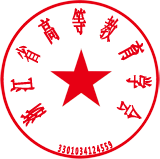 附件 1“课程思政” 微课专项赛选手信息表单位名称（盖章）：附件 2“课程思政” 微课专项赛课程微课设计书1:如通识课程、公共基础课程、专业课程等附件 3“课程思政” 微课专项赛评分标准组别主讲教师姓名团队教师姓名参赛课程课程所属学科门类微课名称 1/2/3(3 个)主讲教师联系电话是否同意授权主办方出版课程名称：课程性质 1：授课对象：微课章节名称（3 个）1.2.3.教学设计教学设计教学设计教学设计切入课程思政的课程知识点（具体的课程知识要点）（具体的课程知识要点）（具体的课程知识要点）思政教育的课程目标知识点与思政教育结合的教学设计（包括知识点教学过程中如何切入与衔接思政教育，具体思政教育内容，运用什么方法组织实施等。不少于 3 个教学设计。3 个设计分开陈述，不够可另附页）（包括知识点教学过程中如何切入与衔接思政教育，具体思政教育内容，运用什么方法组织实施等。不少于 3 个教学设计。3 个设计分开陈述，不够可另附页）（包括知识点教学过程中如何切入与衔接思政教育，具体思政教育内容，运用什么方法组织实施等。不少于 3 个教学设计。3 个设计分开陈述，不够可另附页）特色及创新（300 字左右）指标主要内容分 值课程目标以立德树人为本，培养学生正确的“三观”，注重实效；教学目标明确，关注树立社会主义核心价值 观，培养爱国主义情怀，增强国家认同、政治认同、文化认同，激发学生科学精神等，体现教学的“教育性”。15思政教学内容科学性与思想性相统—，思政教学内容饱满。反映体现社会主义核心价值观、中国优秀传统文化、革命文化、社会主义先进文化、科学精神、习近平新时代中国特色社会主义思想等。20教学设计符合学生的品德、品格、品性养成规律；知识点与思政教学切入与转换自然流畅，教学过程主线清 晰、重点突出，逻辑性强；教学组织与实施注重学生参与。知识传授与立德树人契合度高。30教学方法注重调动学生的学习积极性和主动性；能根据思政品德养成规律选用灵活适当的教学方法；信息技术手段运用合理，正确选择使用各种富媒体，教学辅助效果好。10教学成效增强对马克思主义基本理论和党的创新理论的认同，坚定“四个自信”，能帮助学生树立正确的世界观、人生观和价值观，使学生有获得感。10教学特色在课程目标、教学内容、教学设计等方面有亮点新意。15